Förderung der Leichtgläubigkeit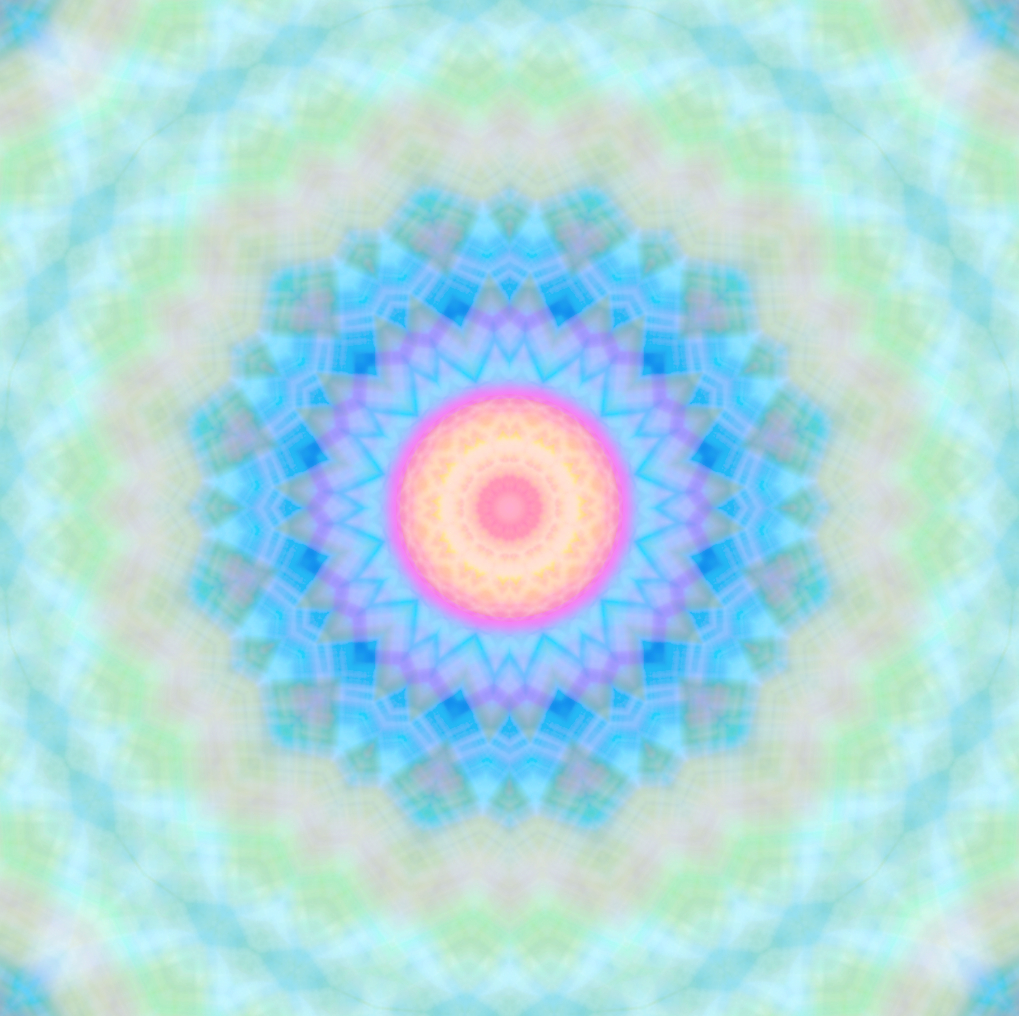 Lisa Renee, 13. Okt. 2021 Das beabsichtigte Ziel des Social Engineering ist es, das Unterbewusstsein auszunutzen und die emotionale Abhängigkeit auf diejenigen zu verlagern, die den größten Reichtum und die größte Macht angehäuft haben. Dies macht sie zu den dominanten Autoritäten mit voller Kontrolle über die Verteilung aller in dieser Welt verfügbaren Ressourcen, während viele verschiedene Unterklassen von marginalisierten und unterdrückten Menschen geschaffen werden. Diejenigen, die von Armut betroffen sind und sich sozial ausgegrenzt fühlen, sind besonders anfällig für emotionale Ausbeutung, die sie in Bezug auf unbedeutende Themen polarisiert und durch die absichtliche Kultivierung von Leichtgläubigkeit zur Förderung von Lügen beiträgt.Solange wir nicht die Fähigkeit entwickelt haben, uns selbst zutiefst zu kennen, ist es schwierig, die tieferen und verborgenen Beweggründe anderer zu erkennen. Wenn es uns an Selbsterkenntnis zusammen mit sozialem Bewusstsein mangelt, macht uns das viel leichtgläubiger für die Täuschungen anderer. Leichtgläubigkeit macht uns gefügig für die Entführung der Realität, indem wir die Täuschungen und Lügen glauben, die uns von denjenigen erzählt werden, die wir als Autorität wahrnehmen, mit der verdeckten Absicht, um jeden Preis den größtmöglichen Reichtum und die größtmögliche Macht zu erhalten. Niemand kann unvoreingenommen bleiben, wenn er für einen Preis gekauft und verkauft werden kann. Dieser Mangel an Bewusstsein über die Natur dieser 3D-Realität führt dazu, dass wir zu Rädchen in spaltenden und schädlichen Agenden werden und zu Befürwortern werden, die bewusstseinskontrolliert sind, um die ruchlosen Pläne der Kontrolleure zu unterstützen.Im gegenwärtigen Terrain der meisterhaften Täuschungen und Lügen, die von denjenigen verbreitet werden, die verzweifelt am Status quo und der globalen Macht festhalten wollen, wird das Problem der Leichtgläubigkeit der Massen verstärkt und ausgenutzt. Es ist die Tendenz, automatisch zu glauben, dass Hochstapler und Schauspieler uns die Wahrheit erzählen, das uns leicht dazu verleitet, etwas zu glauben, das völlig falsch ist. Viele unethische und traumatisierte Menschen auf der Weltbühne sind süchtig nach Macht und spielen weiterhin eine künstliche Rolle. Es sind jedoch die Live-Action-Rollenspieler oder LARP (Live Action Role Player’s), die von den NAA-Kontrolleuren (Negativ Alien Agenda) eingesetzt werden, um unsere 3D-Glaubenssysteme oder unsere Weltanschauung zu verstärken, indem sie uns mit Lügen füttern. Viele Menschen neigen dazu, diesen Schauspielern auf der Weltbühne zu glauben, dass sie die Wahrheit sagen oder vertrauenswürdig sind, ungeachtet der langen Liste von Fakten und Beweisen, die das Gegenteil beweisen. Die meisten Menschen weigern sich, tiefer in schwierige Themen einzutauchen und die schwierigen Fragen zu stellen, die ihr Glaubenssystem in Frage stellen, um das größere Bild zu erforschen, das alle Teile dieses riesigen Puzzles miteinander verbindet. Doch genau diese Hingabe an die Wahrheitsfindung bei Tabuthemen und schwierigen Themen ist heute mehr denn je gefragt.Die Kontrolleure sind meisterhafte Manipulatoren, die die emotionalen Eigenschaften und verborgenen unterbewussten Wünsche ausloten, um die bekannten Schwachstellen ihrer Opfer auszunutzen, indem sie bösartige Lügen verbreiten, die als Fakten dargestellt werden. Tyrannische Despoten und autoritäre globalistische Führer verstecken sich hinter dem Strohmanngesicht einer Marionetten-Demokratie, während sie in Wirklichkeit versuchen, gleichzeitig deren zentrale humanitäre Grundsätze zu zerstören. Indem sie riesige Mengen an persönlichen Daten sammeln, um ein Profil ihres globalen Publikums zu erstellen, nutzen sie die Überwachung zusammen mit einer Vielzahl von meisterhaften Täuschungen, um die Öffentlichkeit emotional auszubeuten. So schwierig es auch sein mag, wir müssen sehen, dass es ihnen durch gezielte Gedankenkontrolle gelungen ist, viele Menschen so zu manipulieren, dass sie glatte Lügen glauben.Ihr Ziel ist es, ständig abzulenken, indem sie Gewalt und zerstörerische Konflikte innerhalb hochrangiger Interessengruppen schüren und die Leichtgläubigkeit der Massen beeinflussen. Hinter den Kulissen polarisieren und verwirren sie, indem sie Erzählungen so gestalten, dass sie die Schuld denjenigen Gruppen von Menschen zuschieben, die sie als Bedrohung ansehen und die in diesen spezifischen Fragen fehlerfrei bleiben. Durch gezielte Desinformation, wie sie in den Mainstream-Medien verbreitet wird, werden noch mehr Spaltungen und Eroberungen vorgenommen, um Wut zu schüren und Hass unter den gefährdeten Bevölkerungsgruppen zu säen. Dies ist schlicht und einfach psychologische Kriegsführung, die zu einem großen Teil auf der Verbreitung von Lügen und gezielter Desinformation beruht, um die Öffentlichkeit massiv zu verwirren und gegeneinander aufzuhetzen.In diesen Zeiten muss man bereit sein, mitfühlende Dialoge über herausfordernde Themen zu führen, sich zu verpflichten, geistig flexibel zu sein, um nach der höheren Wahrheit in der Sache zu suchen, und Nachforschungen anzustellen, die die eigene Meinung untermauern, unabhängig davon, ob sie populär oder profitabel ist oder nicht. Aufrichtig nach der Wahrheit zu suchen und sich die Mühe zu machen, sie zu finden, ist der einzige Weg, um die Klarheit zu erlangen, die erforderlich ist, um die vielen schädlichen Absichten zu erkennen, die im Spiel sind, und die verborgenen Beweggründe hinter der absichtlichen Verbreitung von Desinformation und Lügen zu finden. Wenn wir die Beweggründe hinter der verkehrten Fassade erkennen, können wir uns auf die Suche nach der größeren Wahrheit machen, die darin besteht, wer oder was tatsächlich von diesen Lügen profitiert, und dann können wir beginnen zu erkennen, welchen Preis diese Lügen der Menschheit tatsächlich abverlangen.* Wer profitiert von den aktuellen Agenden?* Wer trifft die Entscheidungen darüber, was jetzt umgesetzt wird? * Wer ist am unmittelbarsten von den eingeleiteten Maßnahmen betroffen? * Wem schadet diese Agenda am meisten? https://energeticsynthesis.com/resource-tools/blog-timeline-shift/3742-cultivation-of-gullibility